	Ginebra, 2 de noviembre de 2012Muy Señora mía/muy Señor mío:Tengo el gusto de invitarle a la próxima reunión sobre Cooperación en materia de normas de comunicación en los STI (sistemas de transporte inteligentes), que tendrá lugar el domingo 17 de diciembre de 2012 en Washington D.C. (EE.UU.), gracias a la amable invitación de la Alliance of Automobile Manufacturers (AAM). Esta reunión se celebrará en el mismo lugar que la octava reunión del Grupo Temático del UIT-T sobre distracción del conductor (18-19 de diciembre de 2012).El objetivo de esta Cooperación es facilitar un foro reconocido a escala mundial para la preparación, lo antes posible, de un conjunto de normas de comunicación en los STI, de la máxima calidad, aceptadas en el plano internacional y armonizadas a escala global, a fin de permitir la implantación rápida en el mercado mundial de productos y servicios de comunicación en los STI que sean plenamente compatibles. La participación en la Cooperación está abierta:–	a representantes de los Estados Miembros de la UIT, de los Miembros de Sector, Asociados e Instituciones Académicas, así como a cualquier persona procedente de un país que sea Miembro de la UIT y desee participar en esta labor;–	a cualquier persona perteneciente a una organización de normalización nacional, regional o internacional que desee contribuir a esta labor.En particular, se alienta a las organizaciones de normalización nacionales, regionales e internacionales a participar y solicitar su incorporación al Comité de Dirección de la Cooperación.El Mandato de la Cooperación y los resultados de la última reunión, se pueden consultar en la dirección http://itu.int/en/ITU-T/extcoop/cits/.La reunión sobre Cooperación dará comienzo el 17 de diciembre de 2012 a las 09.00 horas. No se requiere ninguna tasa de inscripción para participar en esta reunión. Los debates se celebrarán únicamente en inglés. Inscripción: Para que la TSB pueda tomar las medidas necesarias para la organización de la reunión, le rogamos se inscriba para la reunión sobre Cooperación en materia de normas de comunicación en los STI utilizando el formulario en línea que puede encontrar en http://www.itu.int/reg/tmisc/3000477.Participación a distancia: Puede participar a distancia en la reunión sobre Cooperación en materia de normas de comunicación en los STI. Podrá escuchar los debates, consultar documentos y presentaciones y comunicar con el servidor central de la reunión a distancia. Si desea participar a distancia, debe inscribirse anticipadamente en la página web http://www.itu.int/reg/tmisc/3000477. Las instrucciones para participar a distancia se comunicarán a los participantes que se hayan inscrito.Documentos para la reunión: Los participantes que deseen someter un documento a debate en la reunión deberán enviarlo, utilizando la plantilla disponible en la página web http://itu.int/en/ITU-T/extcoop/cits/, a la dirección tsbcits@itu.int antes del 10 de diciembre de 2012.Para su comodidad, en el anexo 1 se adjunta información práctica acerca del lugar de celebración de la reunión y la manera de llegar al mismo.Visado: Recuerde que los ciudadanos procedentes de ciertos países necesitan un visado para entrar y permanecer en los Estados Unidos de América. Ese visado debe solicitarse en la oficina (embajada o consulado) que representa a los Estados Unidos de América en su país o, en su defecto, en la más próxima a su país de partida. No olvide que la aprobación del visado puede demorar cierto tiempo, por lo cual lo invitamos a que presente su solicitud de visado lo antes posible.Le saluda atentamente.Malcolm Johnson
Director de la Oficina de
Normalización de las TelecomunicacionesAnexo: 1ANNEX 1
(to TSB Circular 319)Practical InformationVenue

Alliance of Automobile Manufacturers
Franklin Towers Office Building
1401 Eye Street, N.W., Suite 900
Washington, DC 20005Map: http://goo.gl/maps/LXreR  Hotels near the AllianceCrowne Plaza Hamilton
1001K Street NW and 14th Street
Washington, DC 20005
http://www.crowneplaza.com
189 $/night

Donovan House Kimpton
1155 14th St NW
Washington, DC 20005
www.donovanhousehotel.com
197 $/night

Comfort Inn Downtown Convention Center
1201 13th Street NW
Washington, DC 20005
www.dcdowntownhotel.com 160 $/night

Residence Inn Washington Dc Vermont Avenue1199 Vermont Avenue NW
Washington, DC 20005http://www.marriott.com/hotels199 $/night
Washington Plaza Hotel10 Thomas Circle NW
Washington, DC 20005www.washingtonplazahotel.com
169 $/nightDirections from Washington Dulles International AirportPublic transport:	1) Take Bus 5A towards L’Enfant Plaza Station
			2) Get off at N Moore St & Rosslyn Station
			3) Walk to Rosslyn Metro Station
			4) Take Metrorail Blue Line towards Largo Town Ctr or Metrorail Orange Line 			towards New Carrollton
			5) Get off at McPherson Sq Metro StationAlso see: 		http://www.wmata.com/ By car: 			See http://goo.gl/maps/SkMx2 Directions from Ronald Reagan National AirportPublic transport: 	1) Walk to National Airport Metro Station			2) Take Metrorail Blue Line towards Largo Town Ctr			3) Get off at McPherson Sq Metro StationAlso see: 		http://www.wmata.com/ By car: 			See http://goo.gl/maps/qsMLo  5.	Host contact Person Name: 				Mrs. Sharon Roth
Telephone: 			+1-202-326-5544
E-Mail: 			sroth@autoalliance.org______________Oficina de Normalización
de las Telecomunicaciones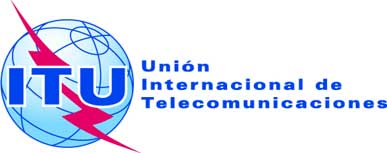 Ref.:Tel.:
Fax:Circular TSB 319+41 22 730 6828
+41 22 730 5853-	A las Administraciones de los Estados Miembros de la Unión;-	A los Miembros del Sector UIT-T;-	A los Asociados del UIT-T;-	A las Instituciones Académicas del UIT-T;Correo-e:tsbcits@itu.int Copia:-	A los Presidentes y Vicepresidentes de las Comisiones de Estudio del UIT-T;-	A los Presidentes y Vicepresidentes de los Grupos de Trabajo 5A y 5D del UIT-R;-	Al Director de la Oficina de Radiocomunicaciones;-	A ISO TC 204, ISO TC 22, ARIB, ATIS, CCSA, ETSI, IEEE, ISACC, SAE, TIA, TTA, TTC, UNECE.Asunto:Reunión sobre Cooperación en materia de normas de comunicación en los STIWashington, D.C., Estados Unidos de América, 
17 de diciembre de 2012